«Мой профсоюз», №34 от 20 августа 2020 года                  Что можно и чего нельзя?О профилактике COVID-19 и вакцинации работников образовательной сферы               В соответствии со статьей 28 Федерального закона от 29 декабря 2012г. №273-ФЗ «Об образовании в Российской Федерации» образовательная организация обязана создавать безопасные условия, обеспечивающие жизнь и здоровье обучающихся, работников образовательной организации.

          Для предупреждения возникновения и распространения инфекционных заболеваний и массовых неинфекционных заболеваний должны своевременно и в полном объеме проводиться санитарно-противоэпидемические мероприятия, в том числе медицинские осмотры, профилактические прививки, гигиеническое воспитание и обучение граждан.

                   Постановлением Главного государственного санитарного врача Российской Федерации от 13 июля 2020 г. №20 «О мероприятиях по профилактике гриппа и острых респираторных вирусных инфекций, в том числе новой коронавирусной инфекции (COVID-19) в эпидемическом сезоне 2020-2021 годов» руководителям органов исполнительной власти субъектов Российской Федерации в сфере образования рекомендовано:
- обеспечить подготовку образовательных организаций к работе в осенне-зимний период с учетом необходимости соблюдения оптимального теплового режима, режима проветривания помещений, оснащенности бактерицидными лампами, термометрами, дезинфекционными средствами, средствами индивидуальной защиты органов дыхания для сотрудников;
- вести контроль за иммунизацией против гриппа сотрудников образовательных организаций;
- обеспечить своевременное введение ограничительных мероприятий в период подъема заболеваемости гриппом и острыми респираторными вирусными инфекциями, в том числе по приостановлению учебного процесса, отмене массовых культурных и спортивных мероприятий;
- совместно с территориальными органами Роспотребнадзора при подготовке к эпидемическому сезону по гриппу и острым респираторным вирусным инфекциям 2020-2021 годов провести обучение персонала дошкольных образовательных и общеобразовательных организаций мерам профилактики гриппа и других острых респираторных инфекций негриппозной этиологии.

Согласно Санитарно-эпидемиологическим правилам СП 3.1/2.4.3598-20 «Санитарно-эпидемиологические требования к устройству, содержанию и организации работы образовательных организаций и других объектов социальной инфраструктуры для детей и молодежи в условиях распространения новой коронавирусной инфекции «COVID-19», утвержденным постановлением Главного государственного санитарного врача Российской Федерации от 30.06.2020 №16, в организациях, осуществляющих образовательную деятельность по реализации основных и дополнительных общеобразовательных программ (за исключением образовательных организаций среднего профессионального и высшего образования) (далее - Организация) должны проводиться противоэпидемические мероприятия, включающие в том числе:
- проведение ежедневной влажной уборки и не реже одного раза в неделю генеральной уборки помещений с применением дезинфицирующих средств с обработкой всех контактных поверхностей;
- обеспечение условий для гигиенической обработки рук с применением кожных антисептиков при входе в Организацию, помещения для приема пищи, санитарные узлы и туалетные комнаты;
- регулярное обеззараживание воздуха с использованием оборудования по обеззараживанию воздуха и проветривание помещений в соответствии с графиком учебного, тренировочного, иных организационных процессов и режима работы Организации;
- организацию работы сотрудников, участвующих в приготовлении и раздаче пищи, обслуживающего персонала с использованием средств индивидуальной защиты органов дыхания (одноразовых масок или многоразовых масок со сменными фильтрами), а также перчаток.

                           Прививка - право или обязанность?

Одним из основных мероприятий по профилактике гриппа и острых респираторных вирусных инфекций является иммунизация против гриппа работников образовательных организаций, которая осуществляется в соответствии с Федеральным законом от 17 сентября 1998 г. №157-ФЗ «Об иммунопрофилактике инфекционных болезней» в рамках Национального календаря профилактических прививок, утвержденного приказом Минздрава России от 21 марта 2014 г. №125 н.

Однако работник имеет право отказаться от проведения профилактической прививки, сославшись на статью 20 Федерального закона от 21.11.2011 №323-ФЗ «Об основах охраны здоровья граждан в Российской Федерации».

Вместе с тем отсутствие прививки у работников с высоким риском заболевания инфекционными болезнями, в частности у работников организаций, осуществляющих образовательную деятельность, является нарушением требований безопасности работодателем. В этом случае под угрозу ставится жизнь и здоровье не только самого работника, но и обучающихся.

Поэтому, руководствуясь статьей 76 Трудового кодекса Российской Федерации и статьей 5 Федерального закона от 17 сентября 1998 г. №157-ФЗ «Об иммунопрофилактике инфекционных болезней», работодатель вправе отказать в приеме граждан на работы или отстранить граждан от работ, выполнение которых связано с высоким риском заболевания инфекционными болезнями.
Следует отметить, что работа в организациях, осуществляющих образовательную деятельность, входит в Перечень работ с высоким риском заболевания инфекционными болезнями, утвержденный постановлением Правительства РФ от 15 июля 1999 г. №825, и требует обязательного проведения профилактических прививок.

Работодатель обязан организовать условия для прохождения вакцинации работников (предоставление свободного оплачиваемого дня, организация вакцинации на рабочем месте, организованная доставка в медицинское учреждение для вакцинации и т. п.). Для этого издается письменный приказ о проведении вакцинации в организации или работники письменно уведомляются о необходимости пройти вакцинацию. Работникам при этом в соответствии со ст. 185 Трудового кодекса РФ гарантируется сохранение среднего заработка или предоставление специального дня при прохождении вакцинации в медицинском учреждении. Вакцинация, как правило, осуществляется бесплатно, по государственным программам.

1 августа глава Минздрава России Михаил Мурашко в ходе совещания по вопросам эпидемиологической ситуации, прошедшем в Нижнем Новгороде, говоря о разработке вакцины от коронавирусной инфекции, отметил, что «на сегодняшний день клинические испытания завершены. После получения регистрационного удостоверения вакцины начнут применяться».

                Заместитель министра здравоохранения РФ Олег Гриднев уточнил, что первыми вакцину получат медицинские работники и пожилые люди. Врачи считают, что это правильный подход, поскольку и те и другие находятся в группе риска и чаще подвержены заболеванию. Даже если предположить, что вакцина наполовину уменьшит тяжесть заболевания или количество летальных исходов от COVID-19, это уже будет положительным результатом.

Правда, у многих граждан есть опасения, что из-за ускоренного режима испытания вакцины, в «гонке» за ее выпуском возможны негативные последствия для тех, кто прошел вакцинацию. И, самое главное, нет ответа на вопрос, будут ли болеть вакцинированные люди или нет.

Таких вопросов много. Они касаются не только эффективности вакцины против COVID-19 и ее возможных последствий, но и условий проведения процедуры вакцинации населения.

                 На сегодняшний день правовой основы для определения, какой быть прививке от коронавируса - обязательной или добровольной, не существует. Изменения и дополнения в Национальный календарь профилактических прививок в части проведения вакцинации против новой коронавирусной инфекции COVID-19 до настоящего времени не внесены.

Исходя из изложенного, необходимо и дальше проводить мониторинг ситуации, следить за изменениями, вносимыми в санитарное законодательство, и действовать в рамках правового поля.
Отдел охраны труда и здоровья аппарата Общероссийского
Профсоюза образованияНе секрет, что распространение нового коронавируса привело к многочисленным переменам в жизни организаций, предприятий и государства в целом. «Мир уже не станет другим» - эта фраза становится все более привычной. Конечно, в зоне особого внимания государства и общества - медицина и образование. Постоянно меняющаяся эпидемиологическая ситуация порождает все новые правила и предписания. При этом законодательство в целом консервативно и не изменяется так быстро. Что же обязаны делать работники образования и от чего они имеют право отказаться в связи с мерами, препятствующими распространению новой коронавирусной инфекции?Учительcкая газета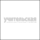 